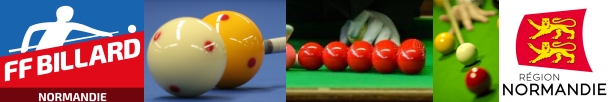 Réunion du comité directeur de la LNB Samedi 19 juin 2021 à Rouen – 10h00COMPTE RENDUPrésents :Bauder Gilbert, Jacq Laurent, Jean Philippe, Lebourgeois Philippe, , Legrand Philippe, Mary Jean-Claude, Pitois Francis.En l’absence du secrétaire, Jean-Claude Mary est désigné rapporteur pour ce comité directeur.Point financier :Livret : 30300€, Compte courant : 935.94 € Cinq dossiers de subvention ont été montés :1 de 2500 € auprès de la FFB (subvention reçue)1 de 5000 € auprès de la Région (subvention reçue)1 de 5000 € au PSF (demande en cours)1 de 5000 € au FDVA (demande en cours)1 de 5000 € auprès de l’ANS, fonds de solidarité (demande en cours)Contrat de Karine Bachelet. Celui-ci a été conclu avant la dernière A.G. de la LNB à Louviers afin d’avoir une personne pouvant s’occuper des réseaux sociaux. Ainsi, une page Ligue de Normandie a été créée sur Facebook. Tout le monde peut la consulter.Le site Web de la LNB est toujours tenu par le secrétaire, la mission de Jean-Claude Mary consiste à alimenter la page d’accueil par des articles d’actualité pour autant que les clubs lui fassent parvenir des articles. Il est acté en réunion qu’un rappel mensuel de relance sera fait aux clubs pour alimenter ce site.Barème de défraiement LNB, mise en adéquation avec celui de la FFBLe barème est présenté et amendé en séance, il s’aligne sur celui de la FFB. Le président le finalisera et l’enverra au secrétaire pour qu’il soit diffusé sur le site web de la LNB.Le défraiement pour les CFA (hors région) et pour la formation des arbitres seront pris en compte par la LNB. Les formations CFA sur la LNB sont à prendre éventuellement en charge par les clubs.Plan de développement du billard en NormandieArbitrage :Une affiche est proposée pour promouvoir la fonction d’arbitre. Elle sera envoyée à tous les clubs pour affichage.Finale de France « 3 Bandes » Masters :Cette finale aura lieu à Bois Guillaume du 13 au 22 mai 2022. La Mairie a retenue une salle. Le RBC a en charge la préparation de la convention finale. La LNB et le RBC auront besoin d’aide. Les clubs seront sollicités. Les volontaires doivent se faire connaître dès que possible.Séances  « Math et Billard » :Le président précise qu’il ne doit pas y avoir de conflit d’intérêt entre la venue de Marc Picot et cette activité. Il faudra revoir l’organisation en conséquence.Il est précisé que la période prévue pour cette activité doit plutôt avoir lieu après les vacances scolaires d’automne, le temps que les professeurs fassent connaissance avec leurs nouveaux élèves. La période à retenir serait plutôt du 15 novembre au 10 décembre 2021.Défraiement des équipes : Se reporter au barème de défraiement à paraître. Il est à noter la création d’une équipe D2 « 5 quilles » avec finale de France à la clé.Comités départementaux :Seul le comité départemental de l’Eure (CDBE) fonctionne. La LNB mettra tout en œuvre pour réactiver le comité départemental de Seine Maritime (CDSM). Une réunion des clubs Seinomarins sera programmée le 11 ou 18 septembre. Ensuite il faudra tendre vers la création d’un district regroupant le Calvados, L’Orne et la Manche (CD COM ?)Diagnostics :Dans le projet de développement, il y aurait lieu de rajouter un support ligue pour le diagnostic des clubs. IL est rappelé que tous les supports existent déjà sur le site web de la FFB. Ce sujet sera abordé au colloque de septembre.Plan d’action de la FFB :Une première mouture du projet fédéral 2021/2024 a été adressé aux clubs. Il faut noter une volonté de changements importants.Point sur le calendrier CaramboleLe responsable sportif travail sur le calendrier Il est encore trop tôt pour sortir une première version. Cependant il faut veiller à ne pas faire jouer les petites divisions (par exemple  « Libre » R4 et « 3 Bandes » R2) le même dimanche. Les compétiteurs débutants ou encore peu aguerris ont tendance à s’engager dans ces 2 catégories et ne peuvent donc pas jouer le même dimanche dans ces catégories différentes, ce serait une façon de les décourager de la compétition. Il vaut mieux laisser le joueur choisir entre « Libre » ou « 1 Bande » plutôt qu’entre jeu de série et « 3 bandes ».                                Formation sur le nouveau site FFB sportif :Ce sujet sera évoqué à l’A.G., le nouveau site a été testé et nécessitera de nommer 1 voire 2 correspondants par club, habilités à faire les saisies. Un tuto et des préconisations d’écriture des compétitions devraient être diffusé bientôt par la FFB. Préparation colloque : Le colloque aura lieu le même jour que l’A.G. à Urville et commencera en fin de matinée vers 11h00 pour se poursuivre l’après-midi. Les clubs sont invités à faire connaître les sujets qu’ils souhaiteraient voir abordés.Préparation AG du 06 septembre 2021 à Urville avec appel à candidatureElle aura lieu dès le matin à 9h30. Les convocations pour l’A.G. d’Urville seront envoyées en temps utile pour un accueil à partir de 9h00.Il sera fait appel à candidature pour renforcer le comité directeur ou pour siéger dans des commissions. Si l’on veut « sauver » le billard, il faut aussi participer aux travaux de développement.Calendrier des stages :Les stages suivants (CFA, formation séances « Math et billard », formation continue des arbitres) seront programmés au dernier trimestre 2021. (CFA probablement en octobre) Les clubs qui ont des besoins doivent dès maintenant se faire connaître. S’il y a des demandes de CFA « billard à poches », les formations auront lieu hors LNB.Il est rappelé que pour le renouvellement du label « école de billard », il faudra nécessairement 3 animateurs dont un coordonnateur. Il y aura nécessité de faire passer des DFA (bronze surtout, même pour des adultes).La formation des arbitres a été totalement revue (1ère évaluation sur site web de la FFB et poursuite en présentiel). Se reporter au portail de formation du site de la FFB.Questions diverses :Le président fait savoir que le club d’Argences, Georges Rigolet,  a fait une proposition de faire éventuellement appel à la « Miss France » 2021 (originaire de Normandie près de Caen) pour animer des séances de billard pour les féminines. (Sujet de réflexion à étudier)La LNB s’engage à accompagner les clubs qui le souhaiteraient pour faire leur diagnostic et leur plan de développement.Il existe 2 centres d’entraînement en Normandie, 1 pour les jeux de série à Oissel et 1 pour le « 3 Bandes » et le 5 Quilles à Rouen. Le président se renseignera sur le fonctionnement de ces centres et en informera les clubs intéressés pour le début de saison prochaine (jour, créneaux horaires, niveau des joueurs concernés, tarifs éventuels de participation, etc.)Le championnat « Pierre Lescaut » sera reconduit dans son format habituel. Si des clubs adhèrent à l’idée, il sera proposé un autre type de compétition en remplaçant le « 3 Bandes » par le « Casin ». (Il pourrait être aussi envisagé le « 5 Quilles »)Une étude cotisation, rééquilibrage entre cotisation clubs et adhérents sera proposée à l’AG 2021 mais pour une application en septembre 2022.Des modifications des statuts et du règlement intérieur de la LNB seront étudié et proposé pour l’A.G. de 2022. Un groupe de réflexion a été constitué à cet effet.		   Le Président,                                                                     Le secrétaire,                 Philippe LEBOURGEOIS                                                             Cyril GARREAU